Liste matériel 2ème  primaire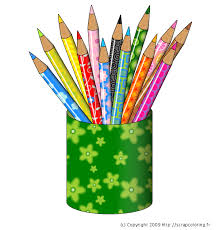 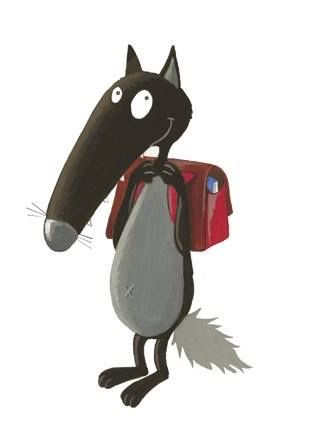 Chers Parents,Cette année, de nombreuses fournitures seront fournies par l’école (budget gratuité). Voici la liste des quelques affaires à prévoir : 1 cartable pouvant contenir un grand classeur1 plumier2 boîtes de mouchoirs2 petits pots pouvant contenir de la peinture ou de l’eau. (pots de plasticine, pots de yaourt en verre…)Pour le cours de gymnastique et de circomotricité :1 sac de gymnastique1 paire de sandales de gym (prévoir une paire de sandales de gym supplémentaire de la pointure supérieure pour les pieds qui grandissent durant l'année)1 short ou 1 legging (noir ou bleu marine)1 t-shirt A prévoir à la maison : Un sac de piscine : 1 maillot de bain1 essuie de bain 1 bonnet de bainIl est très important de noter le prénom de votre enfant sur chaque objet. Cela nous permet de retrouver facilement les propriétaires des objets perdus .Un grand merci pour votre collaboration !Bonnes vacances et à très vite.Catherine, Céline et Louise